Comité intergouvernemental de la propriété intellectuelle relative aux ressources génétiques, aux savoirs traditionnels et au folkloreTrente-cinquième sessionGenève, 19 – 23 mars 2018projet de PROGRAMme pour la trente-cinquième SESSIONDocument établi par le SecrétariatLe Comité intergouvernemental de la propriété intellectuelle relative aux ressources génétiques, aux savoirs traditionnels et au folklore (ci-après dénommé “comité”) ayant demandé qu’un programme de travail soit diffusé à titre indicatif, le présent document contient un projet de programme de travail pour la trente-cinquième session du comité.  Ce projet de programme n’est présenté qu’à titre indicatif : l’organisation effective du travail du comité sera décidée par le président et par les membres conformément aux règles de procédure.[Fin du document]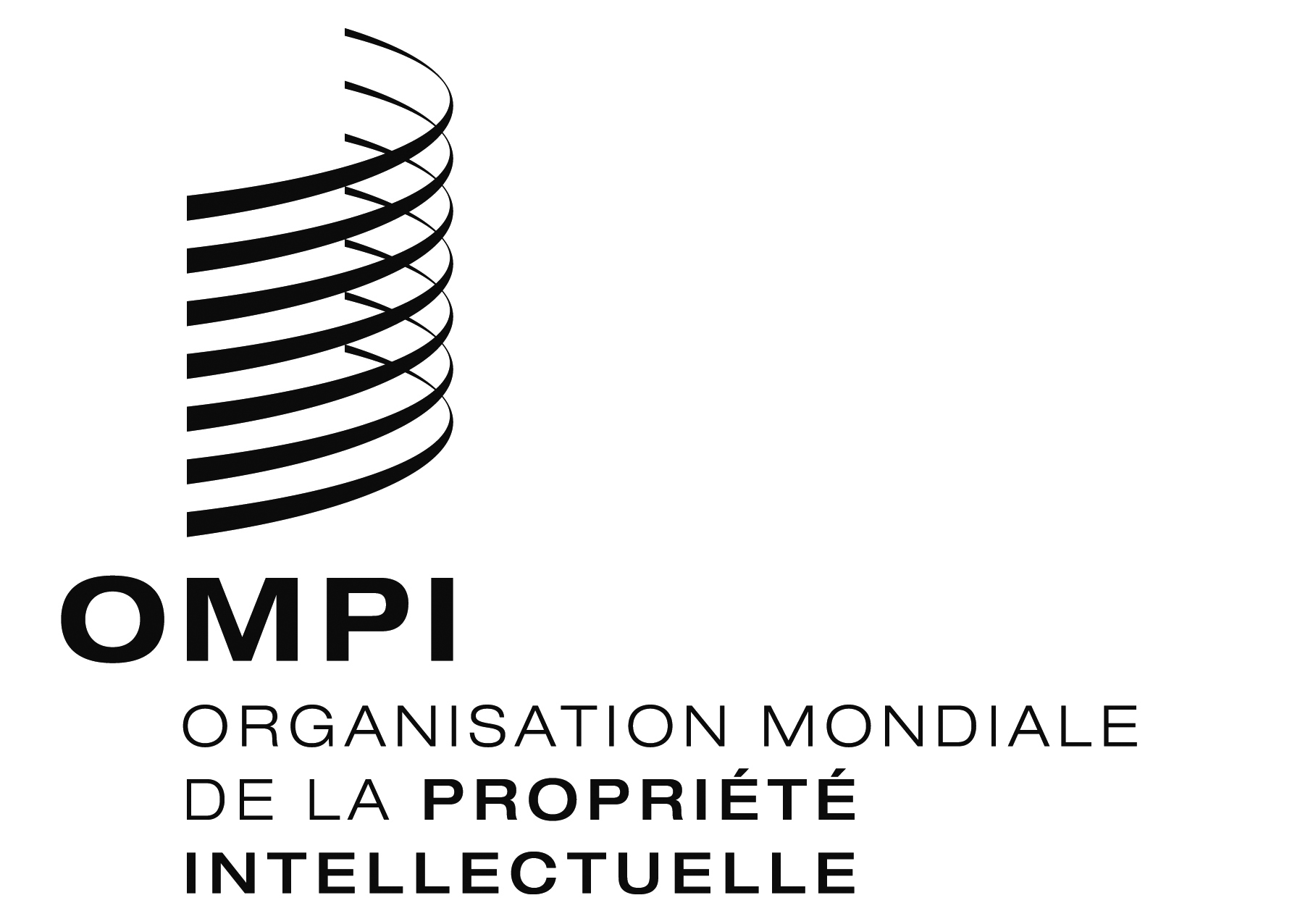 FWIPO/GRTKF/IC/35/INF/3 WIPO/GRTKF/IC/35/INF/3 WIPO/GRTKF/IC/35/INF/3 ORIGINAL : anglaisORIGINAL : anglaisORIGINAL : anglaisDATE : 1er mars 2018DATE : 1er mars 2018DATE : 1er mars 2018Dimanche 18 mars 2018À partir de 14 heuresForum consultatif autochtoneParticipants : représentants d’organisations qui représentent des communautés autochtones.  Ni séance formelle du comité ni réunion officielle de l’OMPI, mais approuvé par le comité et organisé par le SecrétariatLundi 19 mars 201810 h 00 – 13 h 00Point 1 : 	Ouverture de la sessionPoint 2 : 	Élection des membres du bureauPoint 3 : 	Adoption de l’ordre du jourWIPO/GRTKF/IC/35/1 Prov. 2WIPO/GRTKF/IC/35/INF/2 Rev.WIPO/GRTKF/IC/35/INF/3Point 4 : 	Adoption du rapport de la trente-quatrième sessionWIPO/GRTKF/IC/34/14 Prov. 3Point 5 : 	Accréditation de certaines organisationsWIPO/GRTKF/IC/35/2Point 6 : 	Participation des communautés autochtones et localesFonds de contributions volontairesWIPO/GRTKF/IC/35/3WIPO/GRTKF/IC/35/INF/4WIPO/GRTKF/IC/35/INF/6Table ronde d’experts des communautés autochtones et localesBien qu’il ne s’agisse pas d’une partie formelle de la session du comité, il en sera rendu compte dans le rapport de la sessionWIPO/GRTKF/IC/35/INF/5 Rev.Point 7 : 	Ressources génétiquesWIPO/GRTKF/IC/35/4WIPO/GRTKF/IC/35/5WIPO/GRTKF/IC/35/6WIPO/GRTKF/IC/35/7WIPO/GRTKF/IC/35/8WIPO/GRTKF/IC/35/9WIPO/GRTKF/IC/35/INF/7WIPO/GRTKF/IC/35/INF/8WIPO/GRTKF/IC/35/INF/9 Rev.15 h 00 – 18 h 00Point 7 : 	Ressources génétiques (suite)Mardi 20 mars 201810 h 00 – 13 h 0015 h 00 – 18 h 00Point 7 : 	Ressources génétiques (suite)Point 7 : 	Ressources génétiques (suite)Mercredi 21 mars 201810 h 00 – 13 h 0015 h 00 – 18 h 00Point 7 : 	Ressources génétiques (suite)Point 7 : 	Ressources génétiques (suite)Jeudi 22 mars 201810 h 00 – 13 h 0015 h 00 – 18 h 00Point 7 : 	Ressources génétiques (suite)Point 7 : 	Ressources génétiques (suite)Vendredi 23 mars 201810 h 00 – 13 h 0015 h 00 – 18 h 00Point 7 : 	Ressources génétiques (suite)Point 8 : 	Création d’un ou plusieurs groupes spéciaux d’expertsPoint 9 : 	Questions diversesPoint 10 : 	Clôture de la session